POPULATION RESEARCH CENTRE           (An Establishment of the Ministry of Health & Family Welfare Govt. of India)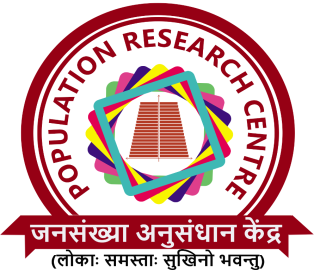 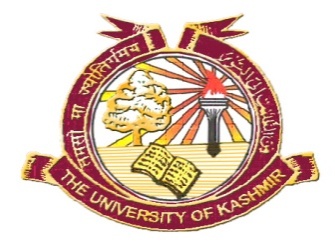 University of Kashmir(NAAC Accredited A+ University)Hazratbal, Srinagar, Kashmir-190 006.No: PRC/KU/Estb/2021								       Date: 12.12.2021List of Shortlisted candidates for the contractual Positions of post of Research Investigator and Research FellowThis is for the information of all the candidates who have applied for the contractual positions of Research Investigator (RI), in response to our advertisement dated 6-4-2021 and contractual position of Research Fellow-1 (RF-1) and Research Fellow-2 (RF-2) in response to our advertisements dated 10-12-2021 and 10-3-2021;  that the following candidates have been shortlisted for interview for the post indicated in each case.  Shortlisted candidates are advised to visit the PRC website <prcku.uok.edu.in> for latest updates regarding the date of interview. Any candidate having any objection on the shortlisted list of candidates may visit the Office of Coordinator, PRC in person on any working day during  13-15 December, 2021 along with all relevant documents in support of the claim. No representation will be entertained after this date.Bashir Ahmad BhatCoordinator PRCNameResidenceQualificationExperienceShortlisted forSaima ManzoorMallabagh, Sgr.Ph.D (Statistics)Ph. DRISafina PeerzadaLalbazar, Sgr.Ph.D (Statistics)Ph. DRIImtiyaz Ahmad BhatIkhrahpora, RajbaghM.A (Eco.)33 years RISyed Ovase ShahLar GanderbalM.A (Psychology)5 YearsRIMohammad Ashraf MalikBomai Zaingeer, BaramullaPh.D (Psychology)Ph.DRIShahid BashirParigamcheck, KulgamMA (Eco), M Phil, Ph.DPh.DRIMohammad Faizan AhmadAzadgunj BaramullaM.Phil(PS) M.A (Eco.)(MPS)MPSRIIqra YousufHyderpora, Sgr.M.A(Social Work)9 YearsRIArif Habib Hanga Habbak, sgr.Ph.D (Statistics)Ph. DRIQysar Afzal sofiIqbal colony, sonwarM.A(Social Work) B.Ed4 YearsRIDr. Javaid Ahmad AndrabiRatnipora, PulwamaPh.D (Geography) B.EdPh.DRIMohd Yousuf MalikAgar,Pattan  BaramullaM.A (Eco.)3 yearsRIMohd Aabid BhatLalchowk, AnantnagPh.D (Social Work)Ph.DRISofi Mudasir Ahadsaloora, GanderbalPh.D (Statistics)Ph.DRINasrullah BhatNayak Bagh, Natipora, Sgr.M.A(Social Work) 3 Years RIMohsin MajeedChariesharief, BudgamM.Phil (ECO.) Ph. DPh. DRIMirza Nazrana BegSarnal AnantnagPh.D(Eco) Ph.DRIMudaser Ahad BhatBeerwah, BudgamPh.D(Eco) Ph.DRIDr. Zahoor Ahmad MalikMelahura, ShopianPh.D (Eco.),B.EdPh.DRIAsma JanHazratbal, Sgr.Ph.D(Social Work)B.EdPh.DRIImtiyaz Ahmad ShahDevsar, KulgamPh.D (Eco.)Ph.DRIRubeena AkhterBuchpora, Sgr.Ph.D (S.W)Ph.DRIDr. Showkat Anwar Bhat Khiram Srigufwara, Ang.Ph.D (Eco.), PDFPh.D, PDF IGIDRRI, RF-1Mohammad Ibrahim WaniC/o Deptt. of Eco.UOKM.Phil, Ph.d, PDFPh.D & PDFRI, RF-1Arshid Hussain BhatChandapora, Rajpora,PulwamaPh.D (Eco.)Ph.D and PDFRI, RF-1Dr. Ashiq Hussain Bhat Beerwah, BudgamPh.D (Statistics)Ph.DRI, RF1  RF-2Nafeesa BashirNowshera, SgrM.Sc (Stat).Ph.D Ph. DRF-1, RF-2Rameesa JanKhawja, Gilgit, Batpora SoporeM.Sc (Stat).Ph.D Ph. DRF-1, RF-2Aliya Syed MalikKhanyar, Sgr.M.Sc (Stat).Ph.D NETtPh. DRF-1, RF-2Fairooz Ahmad LoneSaderbal, Hazratbal, Sgr P.G  (Soc), NET 1 Year RF-2Shazia MajidSaida Kadal, Sgr.P.G  (Soc)Ph.D(P.Sc)Ph.DRF-2Javaid Ahmad BhatC/O CCAS, KU SrinagarM.A(Eco.)Ph.D, NET/SETPh.DRF-2